Table 3. The difference in rice production between organic and conventional systems.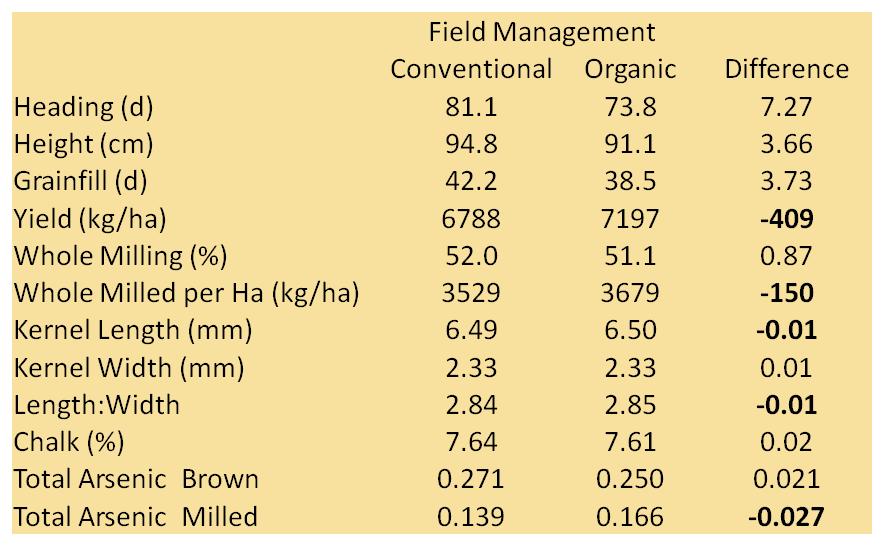 